дидактическая игра «Накорми смешариков»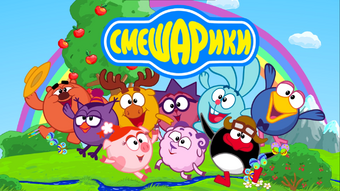 Ход игры:1 вариант.Воспитатель выкладывает перед ребенком «смешариков» и раздает картинки с пищей. Достать из конвертов картинки, перемешать их.  Ребенку необходимо определить, кто, чем питается и положить продукт к соответствующему «смешарику». Также определить, что из картинок лишнее.2 вариант.Воспитатель дает задание накормить «смешариков» , но дать определенное количество пищи (в пределах 5 шт).3 вариант.Воспитатель дает задание накормить «смешариков», но только так, чтобы каждому следующему животному и птице досталось на один больше.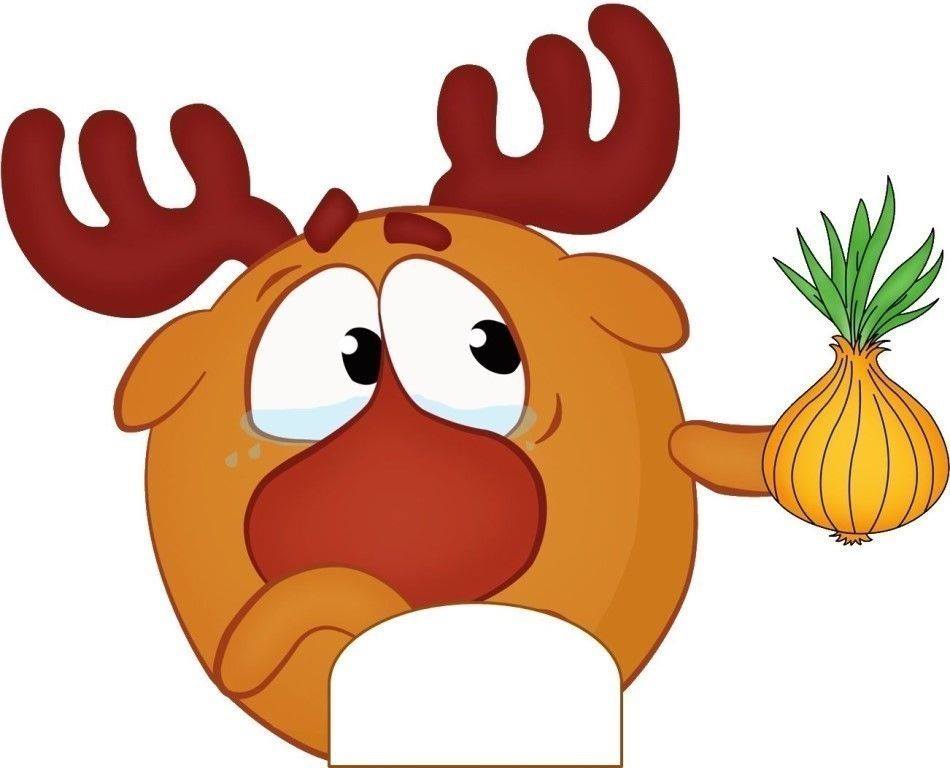 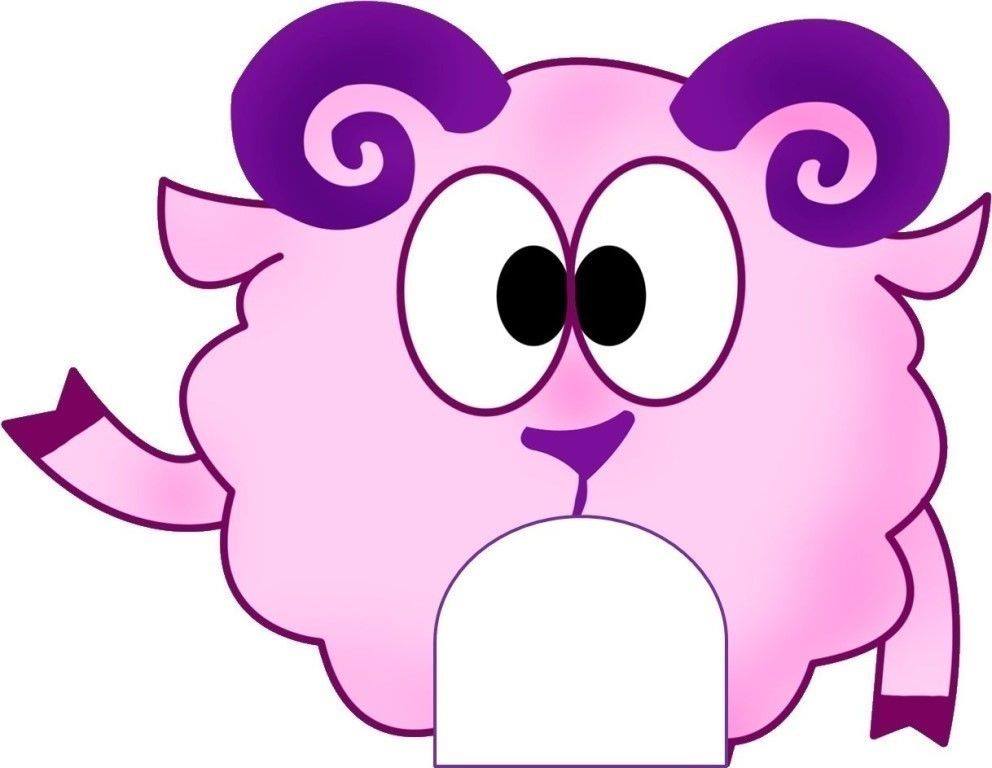 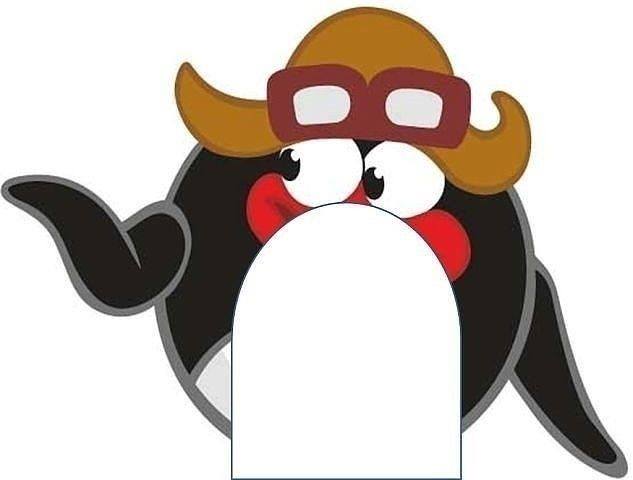 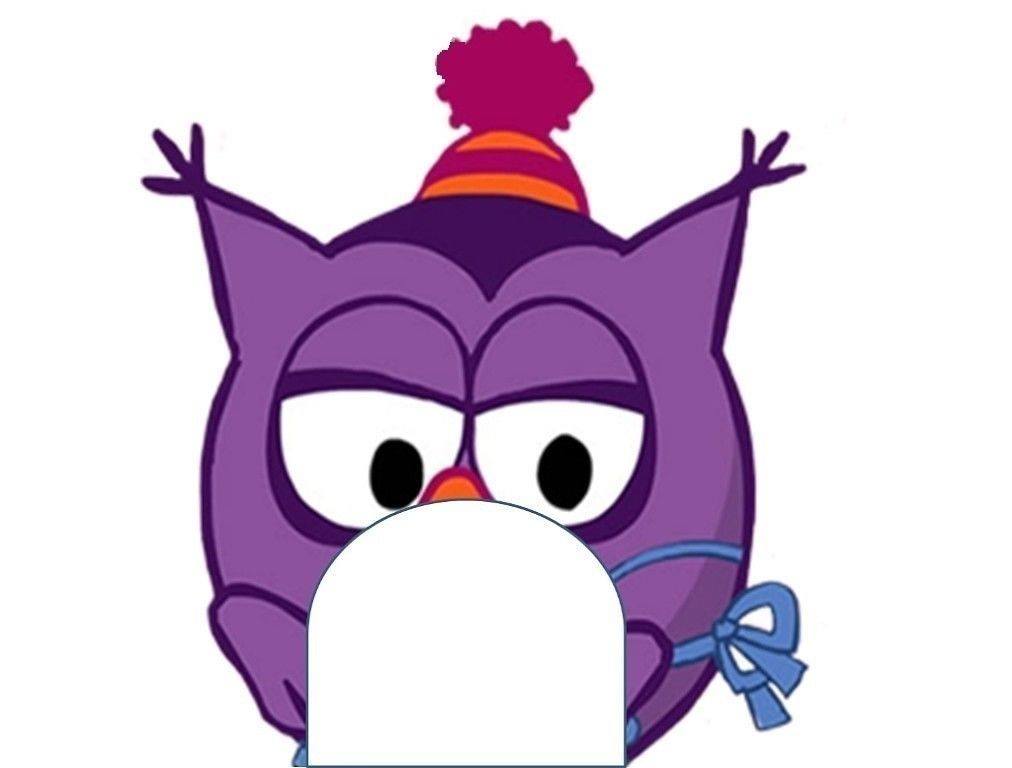 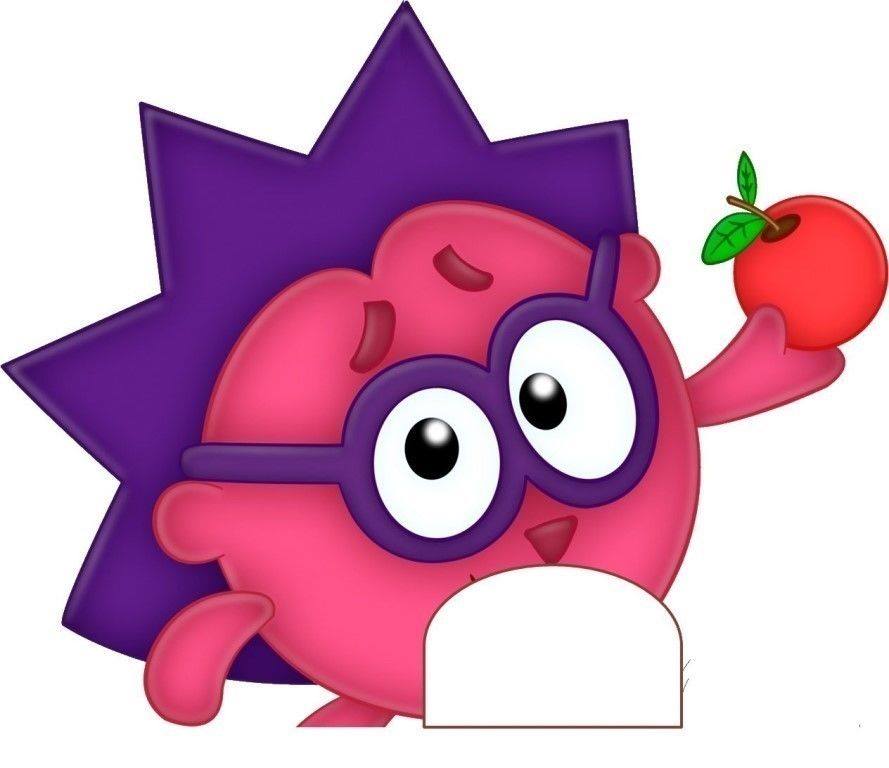 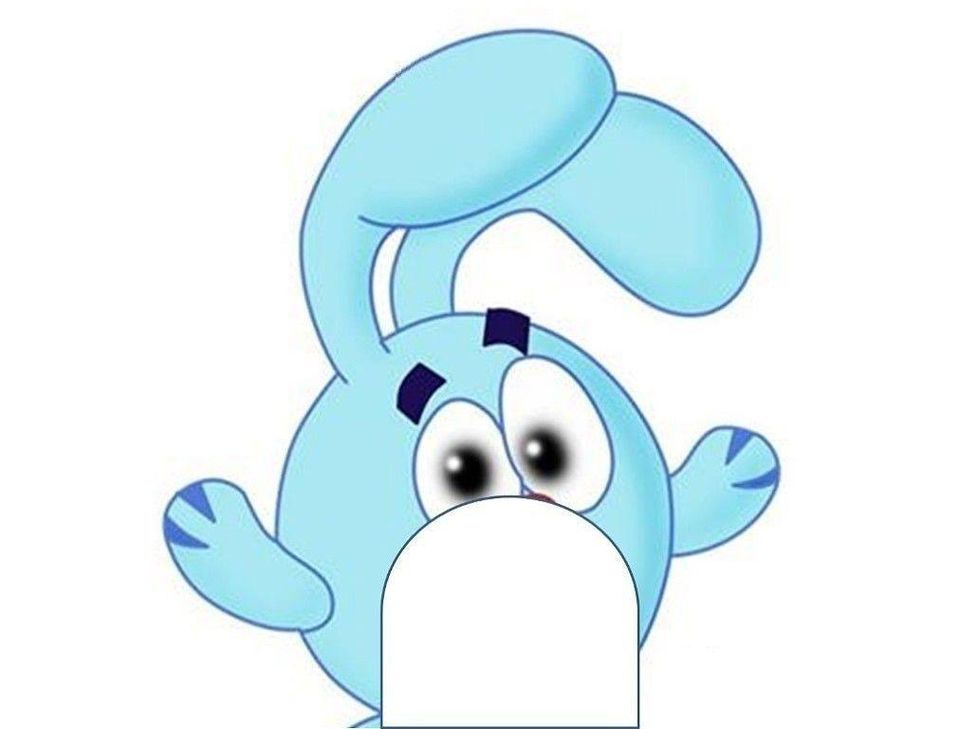 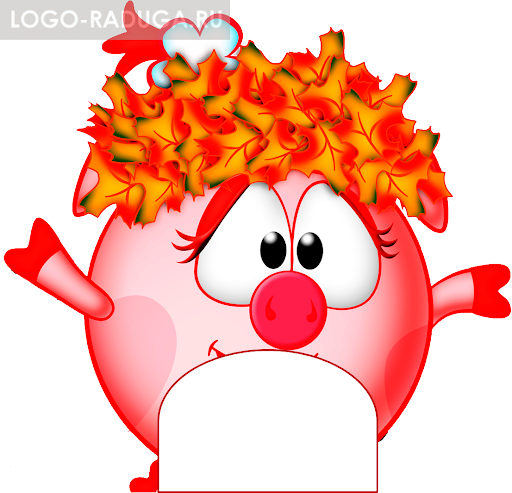 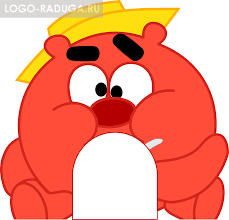 Задачи: развивать у детей интерес к живой природе, эмоциональную отзывчивость, формировать у детей соотнесение цифры с заданной задачей (предметом); уметь правильно подбирать необходимую пищу разным животным, птицам, развивать логическое мышление